The handout round : Team Name ...................................................The handout round : Team Name ...................................................The handout round : Team Name ...................................................The handout round : Team Name ...................................................The handout round : Team Name ...................................................The handout round : Team Name ...................................................The handout round : Team Name ...................................................The handout round : Team Name ...................................................Name the television programmes in which the following characters appeared. Name the television programmes in which the following characters appeared. Name the television programmes in which the following characters appeared. 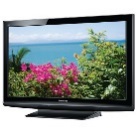 13 different players have been sent off in a full International match for the England football team.  Who are they ?  13 different players have been sent off in a full International match for the England football team.  Who are they ?  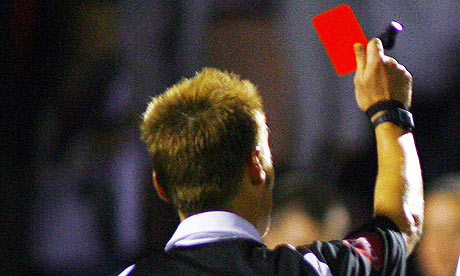 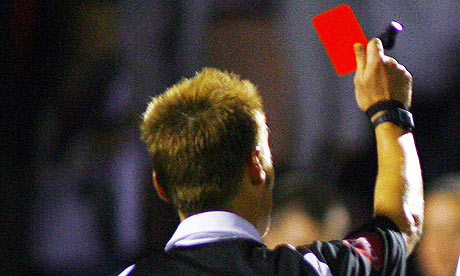 1Albert Stroller12Ben Cartwright13Hildur Odegard24Maurice Yeatman25Joseph Molesley36General Melchett37Saul Berenson48David Stockwell49Tyrion Lannister510Justice Stephen Rawley511Demelza Carne612Chris Finch613P C Ernie Trigg714Beth Latimer715June Snell816Dan Griffin817Miss Tibbs & Miss Gatsby918Kirk Sutherland919Alice Tinker1020Paul Milner1021Susan Harper1122Pearl Ladderbanks1123Billy Blue Cannon1224Bert Spooner1225George Cowley1326Sidney Chambers13